Аппликация «В весеннем лесу»Материалы: цветной картон, цветная бумага, белая бумага, клей или клей-карандаш, фломастеры, ножницы, салфетки.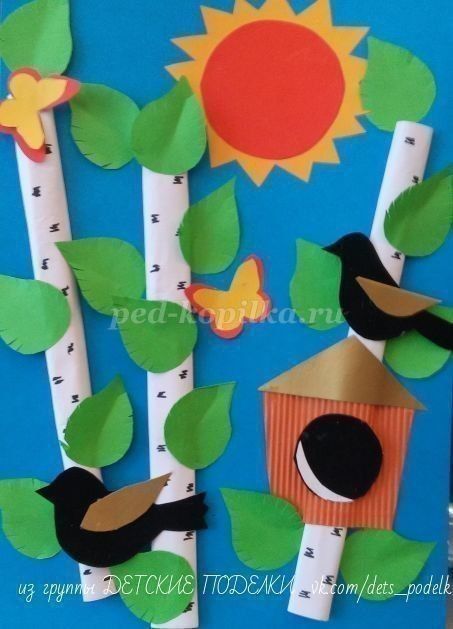 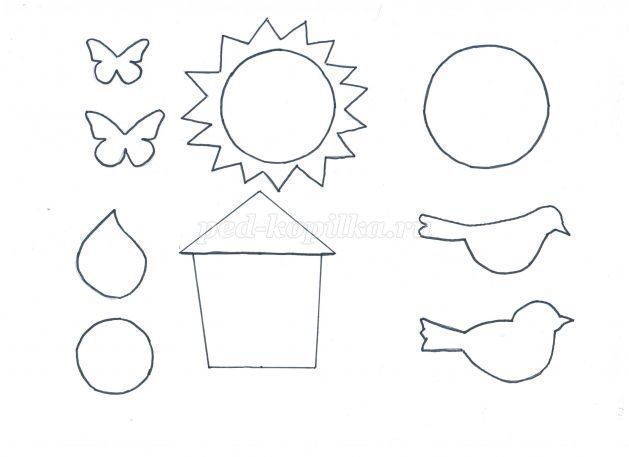 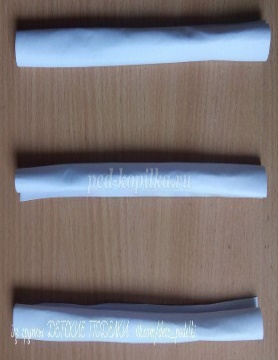 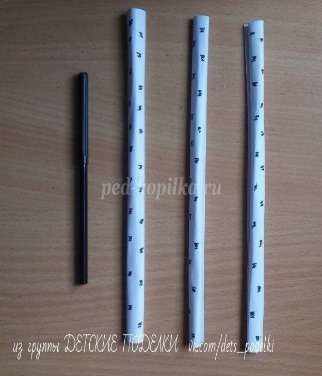 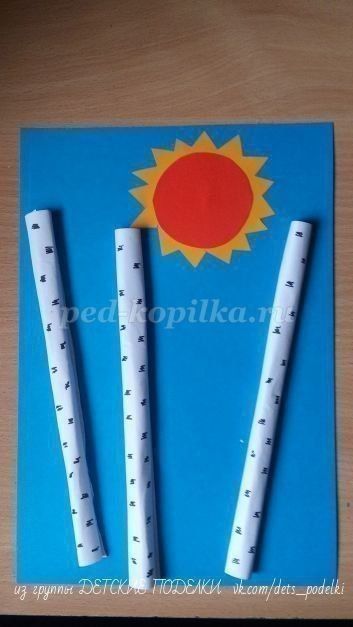 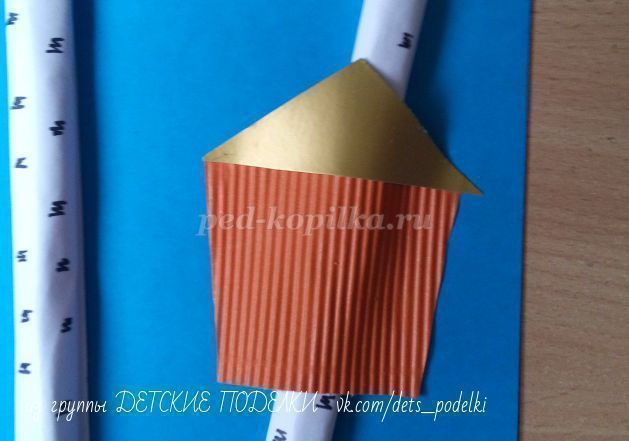 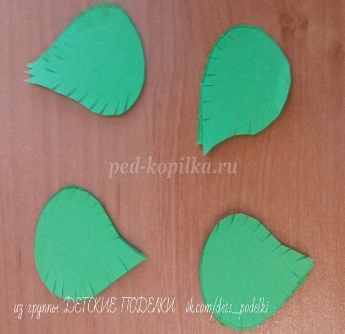 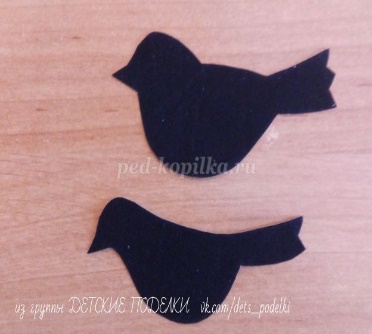 Лепка «Птенчики в гнёздышке»Материалы: пластилин (лучше восковой т.к. более мягкий и пластичный), дощечка для лепки, салфетки.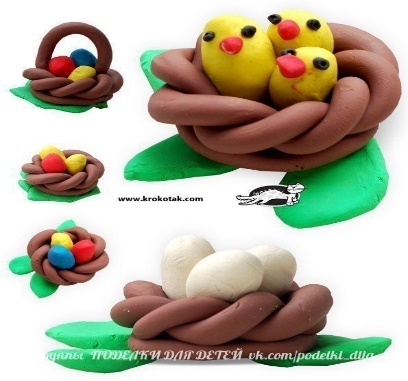 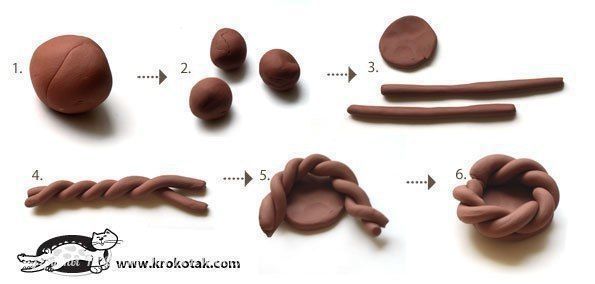 Предлагаем Вашему вниманиюинтересную поделку-открытку ко Дню Земли 22 апреля - аппликация открытка «С днём рождения, Земля!» 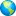 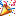 Материалы: цветная бумага, клей или клей-карандаш, ножницы, салфетки.Пошаговая инструкция: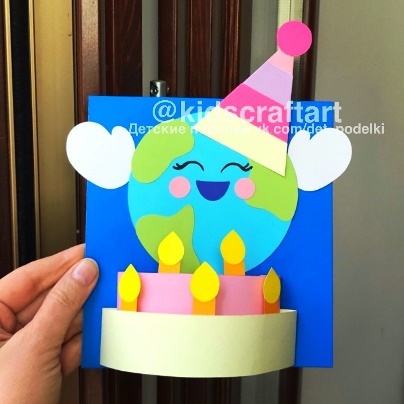 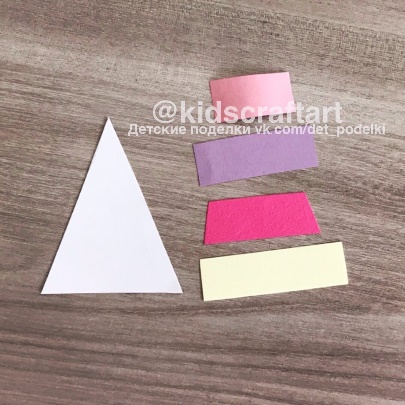 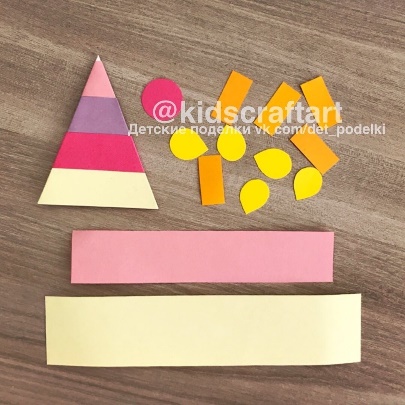 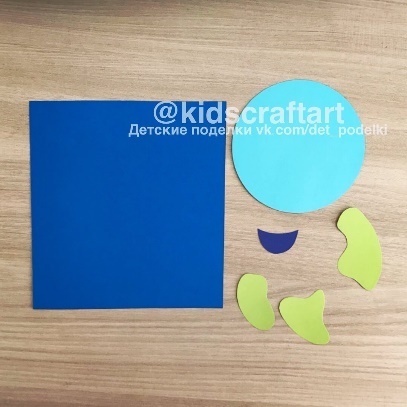 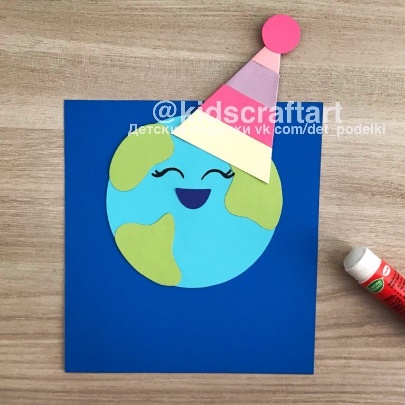 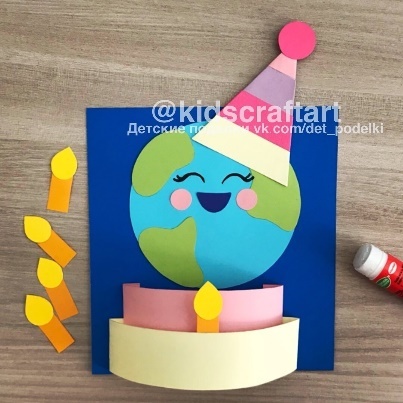 Уважаемые родители!Желаем Вам увлекательных занятий и удивительных открытий!Приглашаем Вас принять участие в создании фотогалереи «Сидим дома»(фото и видеоматериалы)Будьте здоровы! Берегите себя и своих близких!Ваши воспитатели: Анна Юрьевна и Елена Викторовна